08.07.2019                                ст. Заглядино                                            № 56-п	В целях решения вопросов местного значения в соответствии с полномочиями, определенными Федеральным законом от 6 октября 2003 года № 131-ФЗ «Об общих принципах организации местного самоуправления в российской Федерации», руководствуясь ст. 27 Устава муниципального образования Заглядинский сельсовет, администрация Заглядинского сельсовета постановляет:	1. Установить расходные обязательства муниципального образования Заглядинский сельсовет Асекеевского района Оренбургской области по предоставлению межбюджетных трансфертов бюджетам сельских поселений Асекеевского района в целях софинансирования расходных обязательств сельских поселений по проведению капитального ремонта объектов коммунальной инфраструктуры.	2. Установить, что финансовое обеспечение расходного обязательства, указанного в пункте 1 настоящего постановления, осуществляется за счет поступающих субсидий из областного бюджета.	3. Органом, осуществляющим данное полномочие, является администрация муниципального образования Заглядинский сельсовет Асекеевского района Оренбургской области.4. Контроль за исполнением настоящего постановления оставляю за собой.	5. Постановление вступает в силу со дня  его подписания.Глава муниципального образования                                                Э.Н.Гарейшин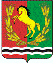 АДМИНИСТРАЦИЯМУНИЦИПАЛЬНОГО ОБРАЗОВАНИЯ ЗАГЛЯДИНСКИЙ СЕЛЬСОВЕТ АСЕКЕВСКОГО РАЙОНА ОРЕНБУРГСКОЙ ОБЛАСТИП О С Т А Н О В Л Е Н И ЕОб установлении расходного обязательства муниципального образования Заглядинский сельсовет Асекеевского района Оренбургской области